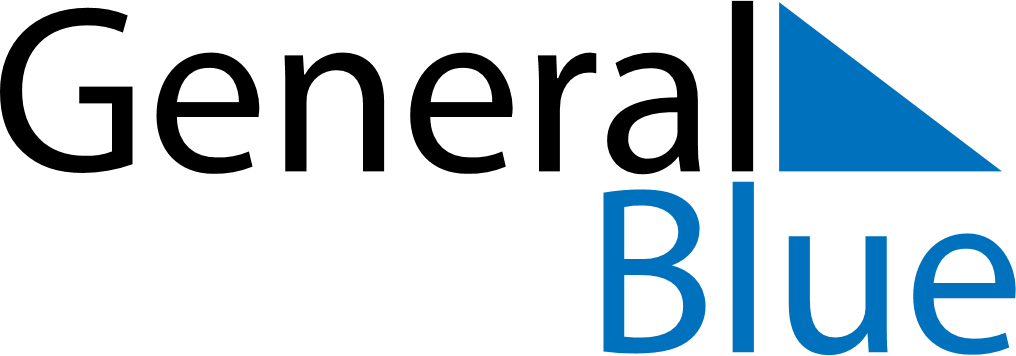 February 2027February 2027February 2027February 2027New ZealandNew ZealandNew ZealandMondayTuesdayWednesdayThursdayFridaySaturdaySaturdaySunday12345667Waitangi DayWaitangi Day89101112131314Waitangi Day (substitute day)15161718192020212223242526272728